LE FÉMININ ET LE PLURIEL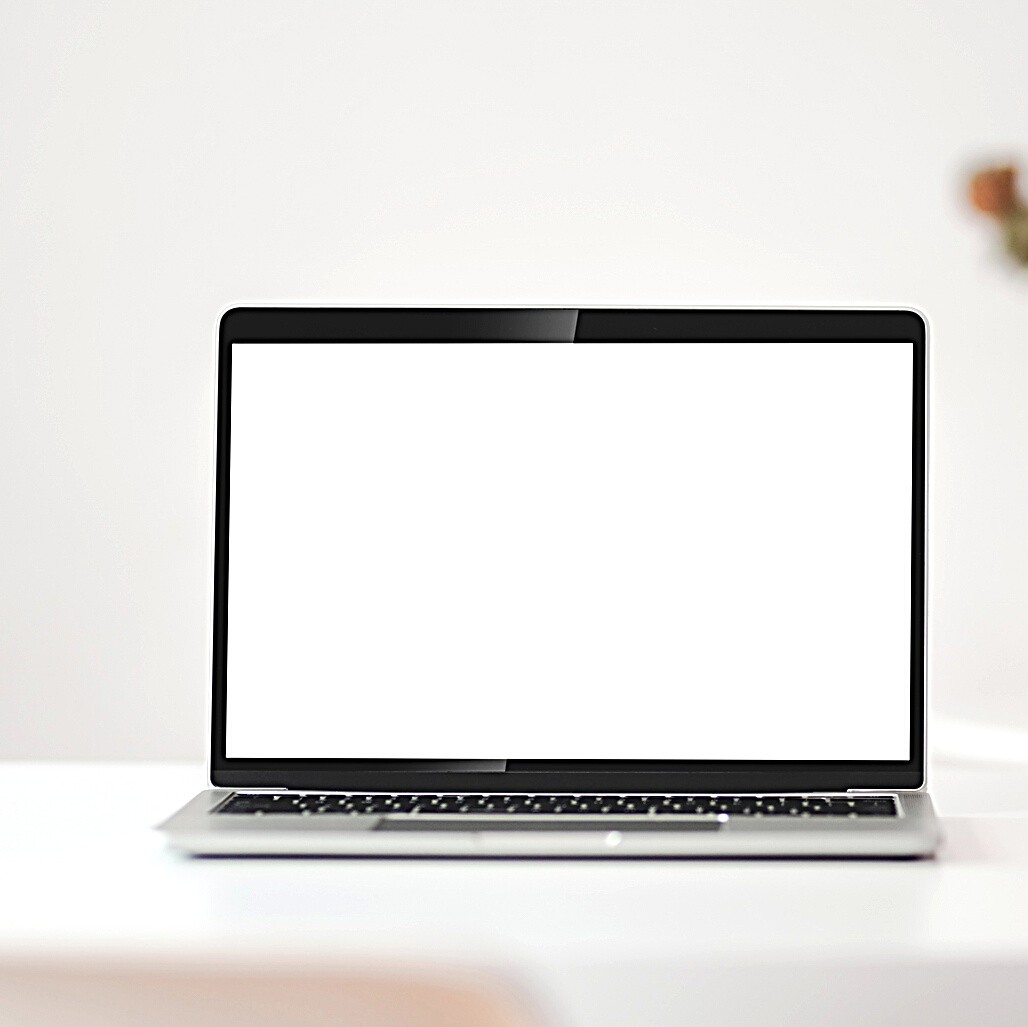 By Creafrench- Remplace le substantif donné par le substantif entre parenthèses et adapte la phrase.C'est un pantalon blanc (jupe) - c'est une jupe blancheC'est un garçon roux (fille).....................................................................................................................................C'est un appartement neuf (maison).....................................................................................................................................Nikos est un présentateur grec (Katarina - présentatrice).....................................................................................................................................C'est le maillot officiel (tenue).....................................................................................................................................C'est mon frère cadet (soeur).....................................................................................................................................C'est un personnage public (affaire).....................................................................................................................................C'est un monument turc (statue).....................................................................................................................................C'est un comportement naïf (réaction).....................................................................................................................................C'est un t-shirt bleu (blouse).....................................................................................................................................C'est un pari fou (idée).....................................................................................................................................C'est un vin sec (serviette).....................................................................................................................................C'est un regard franc (remarque).....................................................................................................................................C'est un long film (série).....................................................................................................................................- Mets les parties en gras au pluriel et fais les adaptations nécessaires.Dans le terminal se trouve un détecteur de métal......................................................................................................................................Tu as vu le détail du vitrail de la cathédrale?.....................................................................................................................................Le joueur s'est blessé au genou en trébuchant sur un caillou......................................................................................................................................Il s'est assis sur un banc public......................................................................................................................................Donne un bisou au cheval......................................................................................................................................Dispose-t-elle de suffisamment de capital pour acheter un grand château?.....................................................................................................................................Je n'aime ni le bal, ni le carnaval......................................................................................................................................Fais un trou dans ton chou pour y fourrer la crème......................................................................................................................................Nous allons faire un exercice oral......................................................................................................................................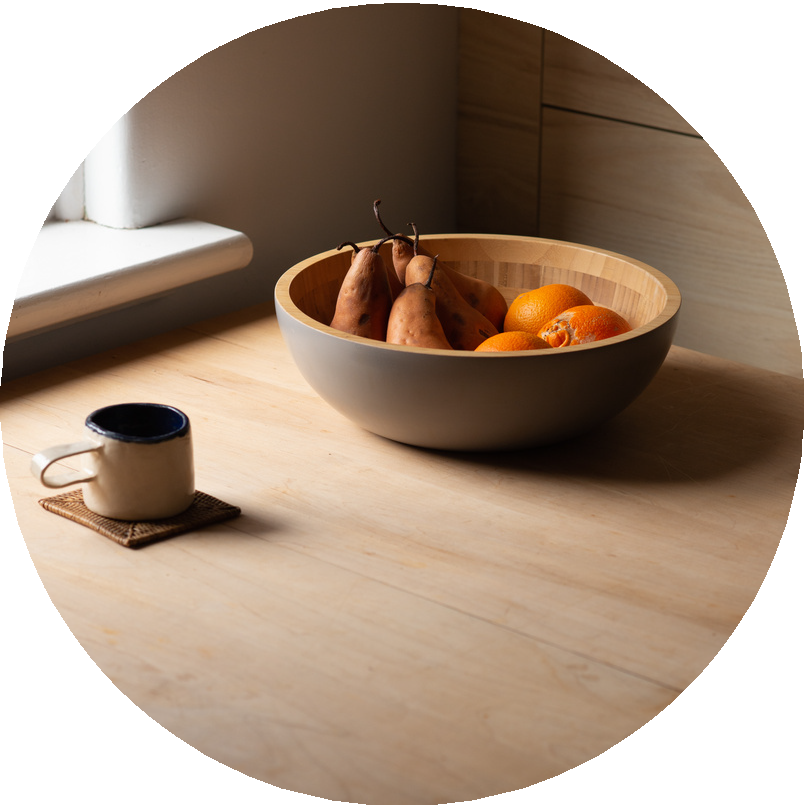 